Autism Commission Meeting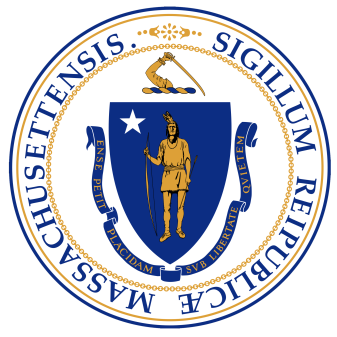 
Date:			February 13, 2020
Time:		2:00p.m. - 4:00 p.m.
Location:		One Ashburton Place21st Floor, Conference Rooms 1& 2, Boston, MA  02108____________________________________________________________AgendaReview and approval of minutes from December 9, 2019Presentation: The increasing role of Venture Capital in Autism ServicesUpdate from Undersecretary Reale on the status of meetings regarding the licensure and oversight of ABA Center-Based Programs in the Commonwealth.Final Review and Approval of 2019 Draft Annual Report
All meetings are subject to the open meeting law.